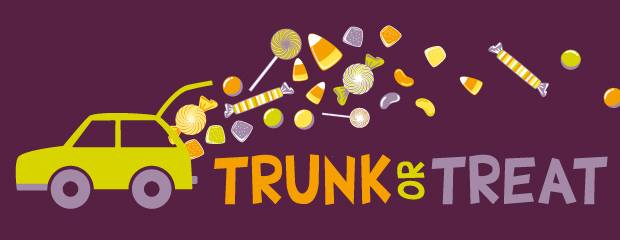 Join us for the Mentor United Methodist Church Trunk or Treat!2:30 PM – 4:30 PMSaturday, October 21, 2017Mentor UMC is looking for “TRUNKERS” Volunteers to provide treats to the kidsArrive between 1:00 PM – 2:00 PM for setup in EAST (Ed Wing) Parking LotHand out treats to the children from 2:30 PM – 4:30 PMProvide a safe and memorable celebration.Decorate yourselves and your carsBe prepared with candy for a couple hundred childrenPrizes will be awarded for the BEST DECORATED “TRUNKERS”!Please return REGISTRATION by FAX to (440)255-8198 or EMAIL to tpalermo@mentorumc.org by October 13-  -  -  -  -  -  -  -  -  -  -  -  -  -  -  -  -  -  -  -  -  -  -  -  -  -  -  -  -  -  -  -  -  -  -  -  -  -  -  -  -  -  -  -  YES! Sign me up, I’ll be a “TRUNKER”! I need   parking space(s) and will bring lots of treats for the children in costume!My name is:  My telephone number is:  My email address is:  8600 Mentor Avenue, Mentor, OH  44060440.255.3496x110 tpalermo@mentorumc.org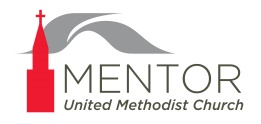 